Herbstsammlung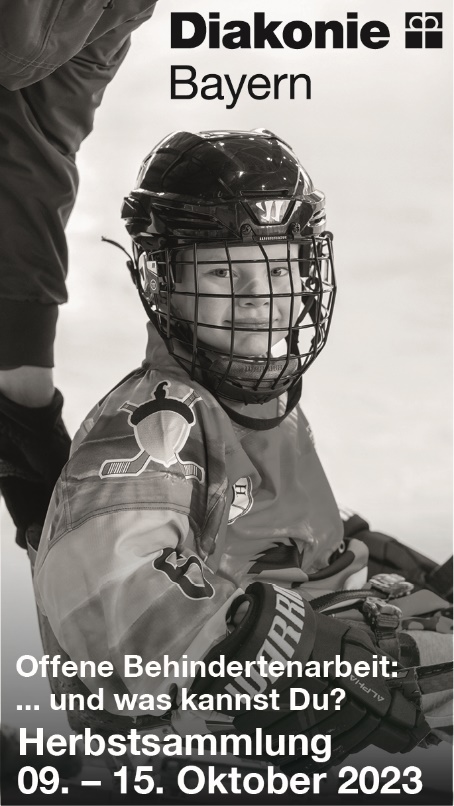 … und was kannst Du?Offene BehindertenarbeitEinfach so normal leben wie möglich. Ohne Einschrän-kungen das tun, was man kann, und was möglich ist. Die Offene Behindertenarbeit (OBA) der Diakonie ermöglicht Menschen mit Behinderungen die Teilhabe am sozialen Leben. Die Dienste der OBA beraten Menschen mit verschiedenen Beeinträchtigungen und deren Angehörige. Sie informieren über wohnortnahe Hilfsange-bote und unterstützen bei der Leistungsbeantragung. Für dieses wichtige Angebot, sowie alle anderen Aufgaben-bereiche der Diakonie, bitten wir bei der Herbstsammlung vom 09. bis 15. Oktober 2023 um Ihre Unterstützung. Herzlichen Dank!70% der Spenden an die Kirchengemeinden verbleiben direkt im Dekanatsbezirk für die diakonische Arbeit.30% der Spenden an die Kirchengemeinden werden an das Diakonische Werk Bayern für die Projektförderung in ganz Bayern weitergeleitet. Weitere Informationen zur Offenen Behindertenarbeit erhalten Sie im Internet unter www.diakonie-bayern.de,bei Ihrem örtlichen Diakonischen Werk sowie beim Diakonischen Werk Bayern, Frau Lena Simoneit, Tel.: 0911/9354-268, simoneit@diakonie-bayern.deDie Diakonie hilft. Helfen Sie mit.Spendenkonto: DE20 5206 0410 0005 2222 22 Stichwort: Herbstsammlung 2023